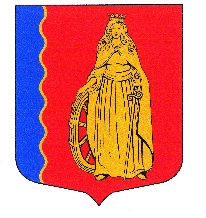 МУНИЦИПАЛЬНОЕ ОБРАЗОВАНИЕ«МУРИНСКОЕ ГОРОДСКОЕ ПОСЕЛЕНИЕ»ВСЕВОЛОЖСКОГО МУНИЦИПАЛЬНОГО РАЙОНАЛЕНИНГРАДСКОЙ ОБЛАСТИСОВЕТ ДЕПУТАТОВ ЧЕТВЕРТОГО СОЗЫВАРЕШЕНИЕ«13» апреля 2022 г.                         г. Мурино                                               № 209     В соответствии с Федеральным законом от 06.10.2003 № 131-ФЗ                    «Об общих принципах организации местного самоуправления в Российской Федерации», Уставом муниципального образования «Муринское городское поселение» Всеволожского муниципального района Ленинградской области, с учетом обращения общества с ограниченной ответственностью «ЕВРОИНВЕСТ ДЕВЕЛОПМЕНТ» от 18.03.2022 № 157 советом депутатов принятоРЕШЕНИЕ:1. Принять из собственности общества с ограниченной ответственностью «ЕВРОИНВЕСТ ДЕВЕЛОПМЕНТ» (ИНН 7813294991) в собственность муниципального образования «Муринское городское поселение» Всеволожского муниципального района Ленинградской области объект недвижимости – сооружение (7.4. сооружения дорожного транспорта. Автомобильная дорога. Этап 16.4), расположенный по адресу: Российская Федерация, Ленинградская область, Всеволожский район, г. Мурино, Ручьевский пр-кт, кадастровый номер 47:07:0722001:109027, протяженностью 326 м.2. Администрации муниципального образования «Муринское городское поселение» Всеволожского муниципального района Ленинградской области осуществить необходимые мероприятия для принятия объекта недвижимости, указанного в пункте 1 настоящего решения, в муниципальную собственность.3. Опубликовать настоящее решение в газете «Муринская панорама» и на официальном сайте в информационно-телекоммуникационной сети Интернет www.администрация-мурино.рф.  4.  Настоящее решение вступает в силу со дня его принятия.5. Контроль исполнения настоящего решения возложить на постоянную комиссию по вопросам местного самоуправления, гласности, использования земель, законности и правопорядка.Глава муниципального образования                                                Д.В. КузьминО приеме в собственность муниципального образования «Муринское городское поселение» Всеволожского муниципального района Ленинградской области недвижимого имущества, принадлежащего ООО «ЕВРОИНВЕСТ ДЕВЕЛОПМЕНТ»